Additional file 1: ROC Plot for classification accuracy of this model.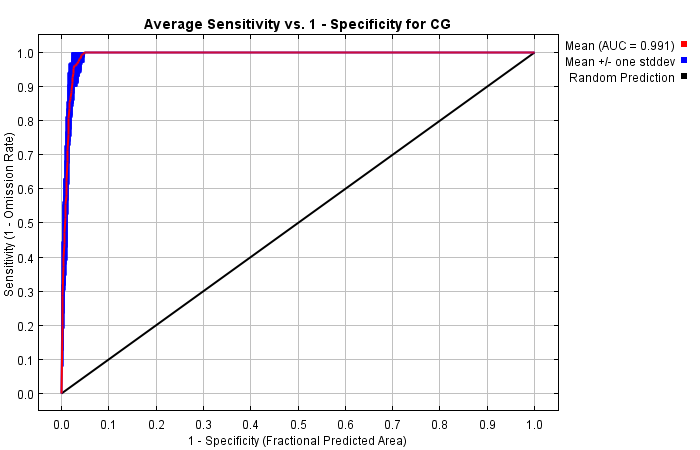 